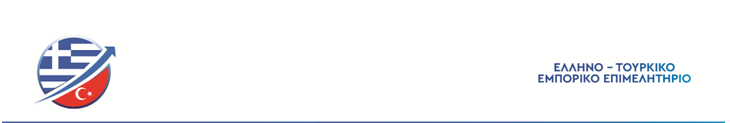 ΘΕΜΑCNR Fashion Show Antalya – Ready-to-Wear, Shoes and Leather Exhibition.Το CNR Fashion Show Antalya, ειναι η μεγαλύτερη πλατφόρμα Εμπορίου για Βιομηχανίες Ετοίμων Ενδυμάτων, Υποδημάτων, Πορτοφολιών, Δερμάτινων, και Έτοιμη μόδα.Από 29 Μαρτίου έως 1 Απριλίου 2023 στην Antalya.ΕΝΤΥΠΟ  ΣΥΜΜΕΤΟΧΗΣ1. Όνομα  επιχείρησης: 2. Διεύθυνση επιχείρησης:             (και ταχυδρομικό κωδικό)          3. Τηλέφωνο - Κινητό - Φαξ: 4. E-mail - Website Address:5. Στέλεχος που θα εκπροσωπήσει την εταιρεία και θα παραβρεθεί στην έκθεση:                                                                       Σφραγίδα-ΥπογραφήΠαναγή Μπενάκη 01 - Λυκαβηττός / Αθήνα, Τ.Κ.11471Τηλ: 2110134909-10 / 2112161672.Email: info@etee.gr, chamber@etee.gr.